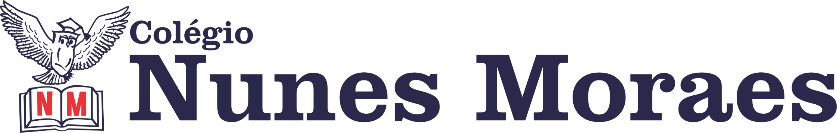 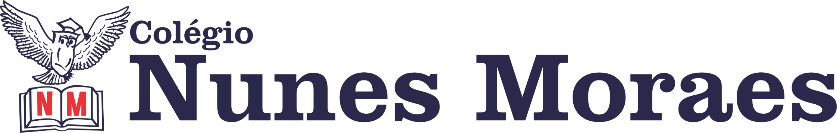 DIA: 06 DE MAIO DE 2020  - 1ª E.M – TURMA BUma tarefa, mesmo árdua, torna-se  prazerosa  quando  estamos   motivados. Boas aulas!  IMPORTANTE: DURANTE TODAS AS AULAS, SEU PROFESOR VAI  ACOMPANHAR VOCÊ PELO  WHATSAPP PARA TIRAR SUAS DÚVIDAS. PERGUNTE NO PRIVADO. QUANDO TERMINAR  ATIVIDADE SOLICITADA PELO PROFESSOR, ENVIE UMA FOTO DA PÁGINA PARA ELE  DAR VISTO. ENVIE PARA O PRIVADO. NÃO DEIXE DE ESCREVER SEU NOME E SEU NÚMERO EM CADA PÁGINA DE ATIVIDADE.  1ª AULA: 13h -13:55’ -  FÍSICA   - PROFESSOR DENILSON SOUSA  CAPÍTULO 5:  LANÇAMENTO OBLÍQUO 
1° passo: Realize o estudo das páginas referentes a lançamento oblíquo vistas antes de nossas férias. (p. 3 a 7)  (10 min)2° passo: Copie todas as fórmulas de lançamento oblíquo no seu caderno e escreva para que cada uma delas serve. Tire uma foto dessa atividade e mande para o seu professor.  (8 min.)3° passo: Assista à vídeoaula com o professor Denilson Sousa revendo lançamento oblíquo. Para assistir a aula acesse o seguinte link:https://youtu.be/OS2AFWblLJM  (22 min.)4° passo: Responda as seguintes questões (10 min.) Envie foto da atividade. Identifique-a com seu nome e seu número.Página 13 q. 4Página 14 e 15 q. 5, 6 e 7.  Durante a resolução dessas questões o professor Denilson vai tirar dúvidas no grupo de WhatsApp da sala.    2ª AULA: 13:55’-14:50’ INGLÊS – PROFESSORA MONNALYSA FONTINELECAPÍTULO 6 - Link da aula: https://drive.google.com/open?id=1SQFVNNVNyiZ4gRXwjGopGmEj9h0jizED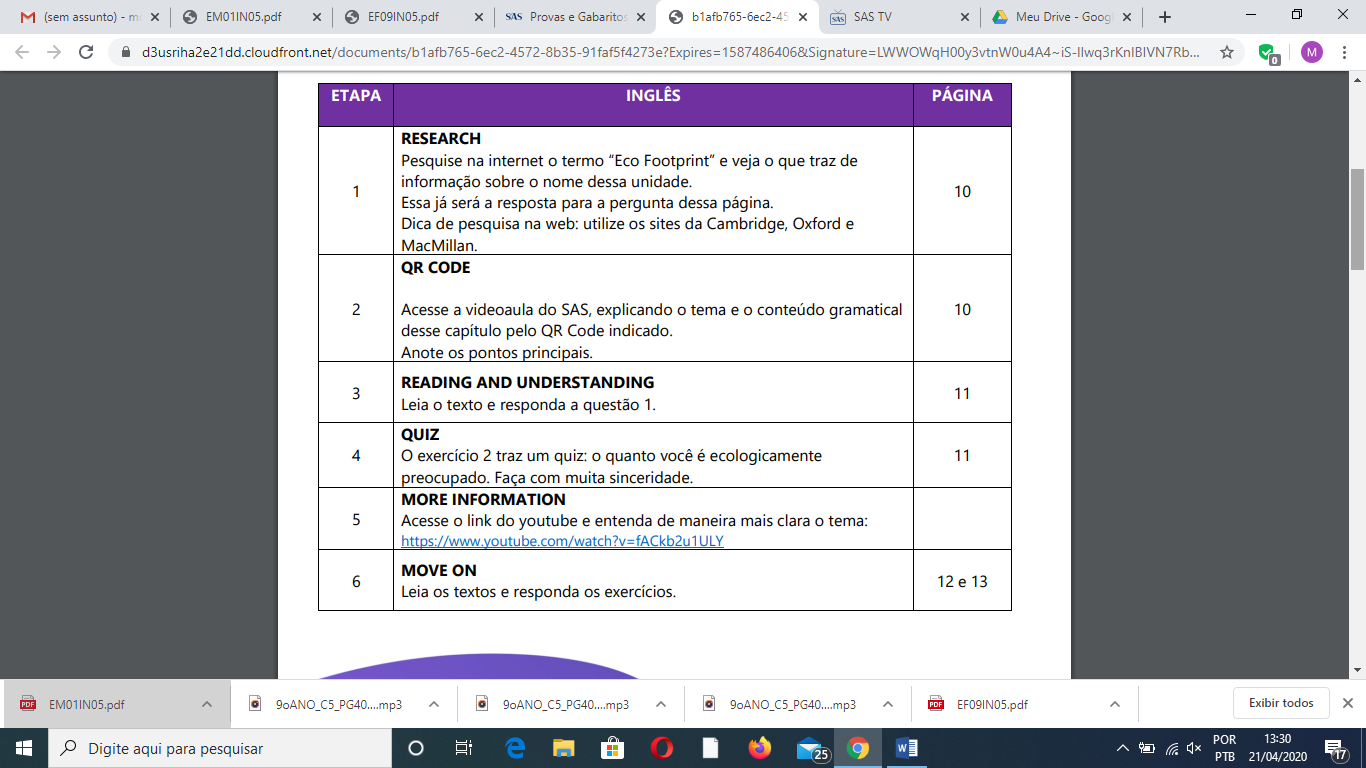 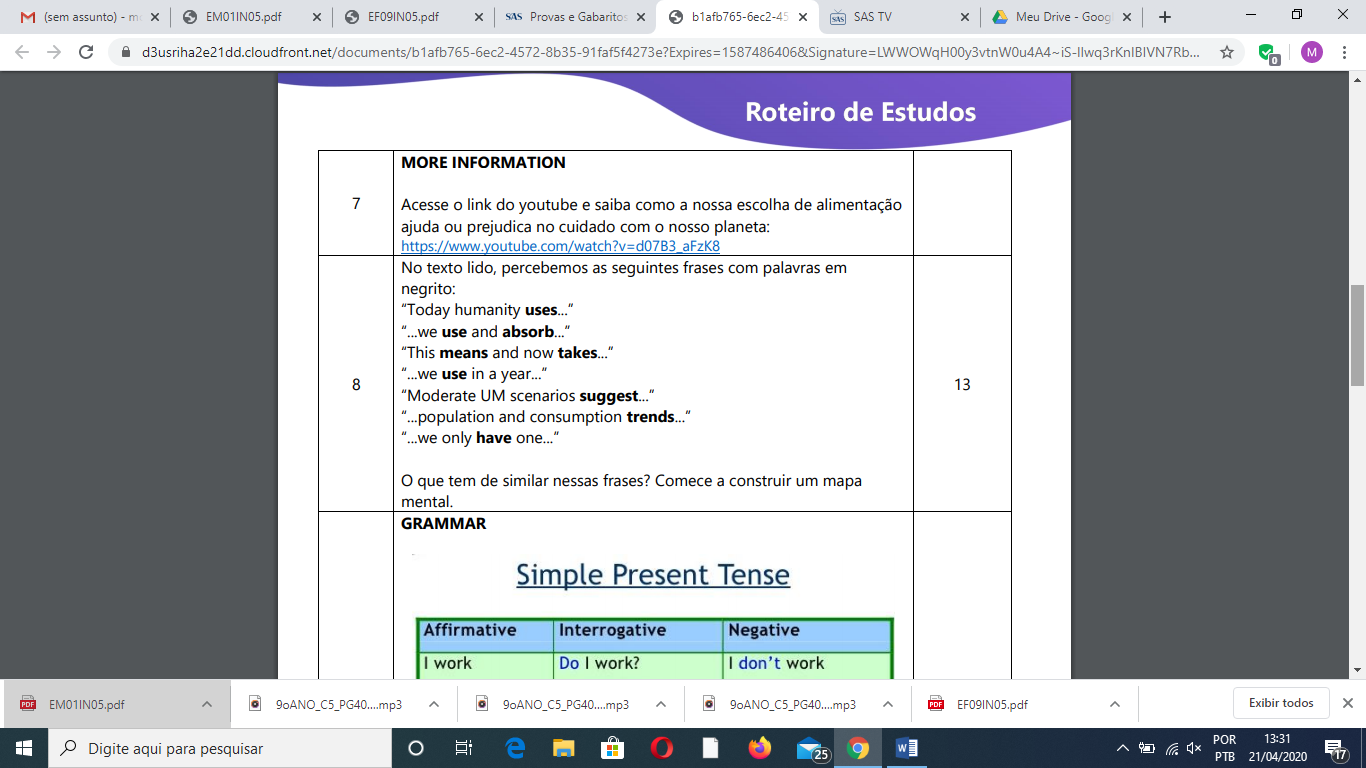 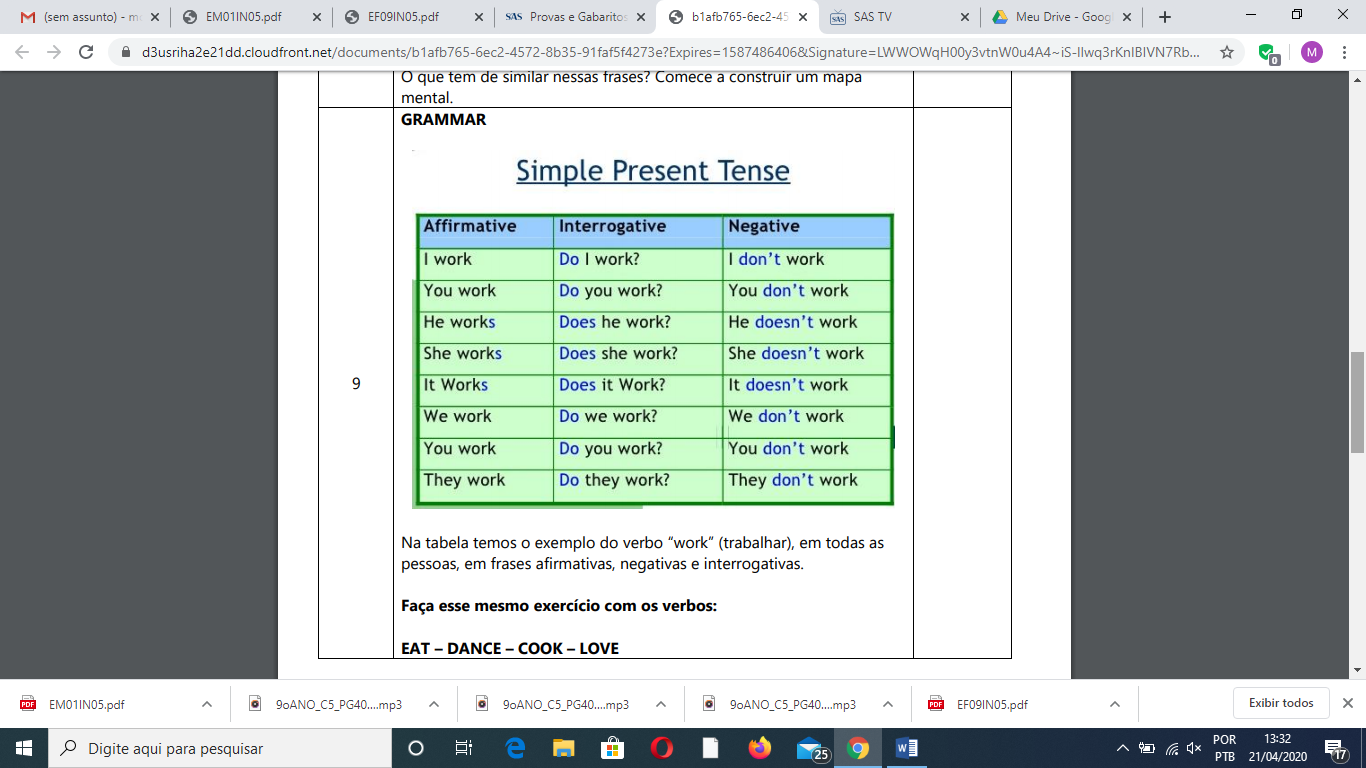 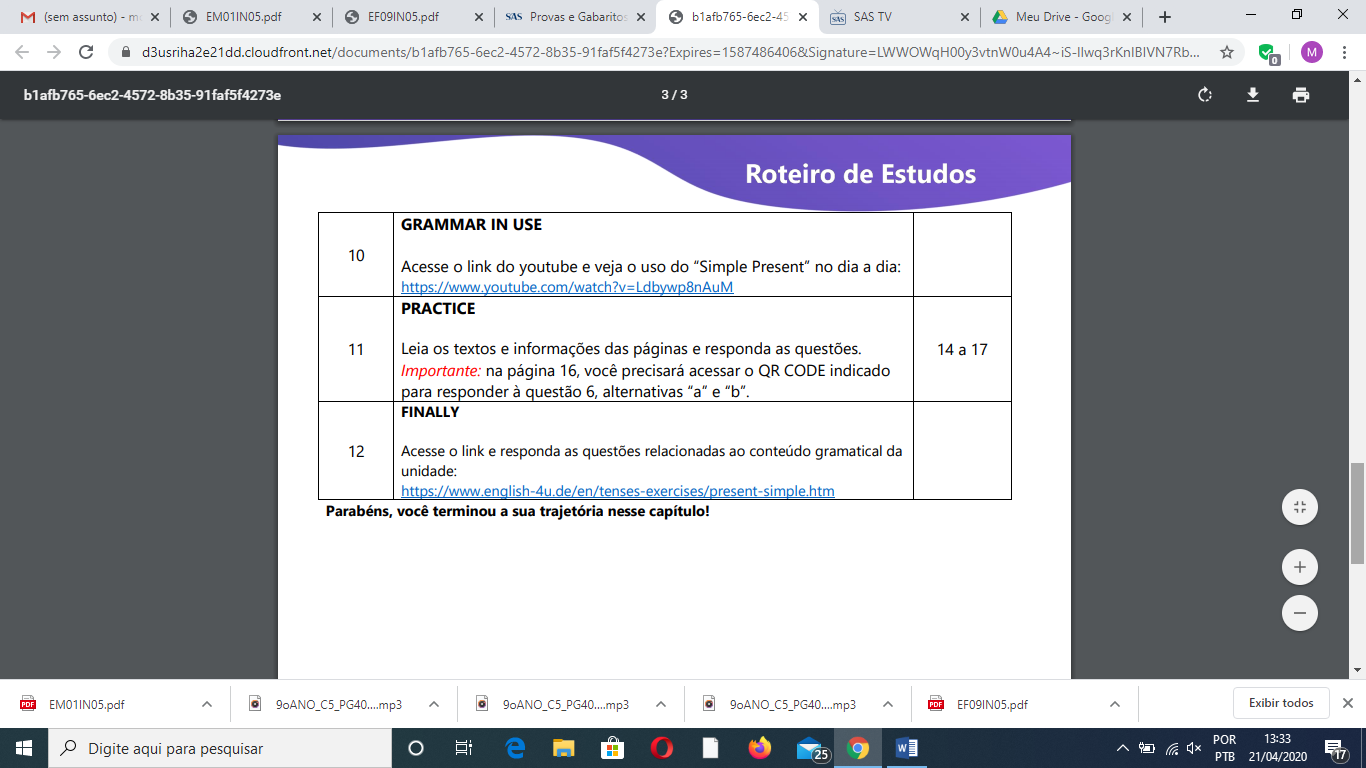 Atividade de casa: p. 23 a 25.3ª AULA: 14:50’-15:45’   -  INT. TEXTUAL  - PROFESSORA TATYELLEN PAIVA CAPÍTULO 6 – FUNÇÕES DA LINGUAGEM  	A aula em vídeo desse capítulo está disponível neste link: https://www.youtube.com/watch?v=aRWJ3YiVP0E&list=PL0MlWarTr_1bmCyoOn3DdFgGs_72RitP7&index=72	O que acontecerá nessa videoaula? Leia o passo a passo a seguir e prepare o seu material para assisti-la. Boa aula!INTERVALO: 15:45’-16:10’   4ª AULA:   16:10’-17:05’  BIOLOGIA 1 – PROFESSOR GONZAGA MARTINS   CAPÍTULO 5: RESPIRAÇÃO CELULAR E FERMENTAÇÃO Passo 1 - Assista a videoaula SAS neste link: https://www.youtube.com/watch?v=cr1gm0ofAi4(a partir do tempo 20:44 até o final)Passo 2 - Realize a leitura da teoria proposta ao longo do capítulo (páginas 8 e 9).Passo 3 - Realize os exercícios 1, 3 e 4 da seção "Atividades para sala" (página 10)Envie foto da atividade resolvida. Ponha seu nome e seu número.Passo 4 - Faça uma tabela comparando a respiração aeróbia e a respiração anaeróbia.Passo 5 – Tarefa de casa: Realize os exercícios 2, 3, 5, 7 e 10 da seção "Atividades Propostas" (página 11 a 13)   5ª AULA:   17:05’ – 18:00’  -  CAPÍTULO 5:  LANÇAMENTO OBLÍQUO1° passo: Realize o estudo das páginas referentes à lançamento horizontal vistas antes de nossas férias. (p. 8 a 10)  (7 min.)2° passo: Copie todas as fórmulas de lançamento horizontal no seu caderno e escreva para que cada uma delas serve. Tire uma foto dessa atividade e mande para o seu professor.  (8 min.)3° passo: Assista à videoaula com o professor Denilson Sousa explicando sobre lançamento horizontal. Para assistir a aula acesse o seguinte link:https://youtu.be/WRV1ASz3CoI  (25 min.)4° passo: Agora, com base no que você aprendeu, responda os seguintes exercícios: (10 min.)Página 13, 14 e 15 q. 1 e 9. Envie foto da atividade resolvida. Identifique-a com seu nome e seu número. 5º passo: Atividade pós aula:  p. 15 q 10Parabéns por finalizar seu estudo remoto de hoje. Estamos orgulhosos de você.ETAPADESENVOLVIMENTO MATERIAL PÁGINA DA APOSTILA SAS/ QUESTÕES1Acesse o link: (ASSISTA O VÍDEO DE 06:00 ATÉ 23:25)https://www.youtube.com/watch?v=aRWJ3YiVP0E&list=PL0MlWarTr_1bmCyoOn3DdFgGs_72RitP7&index=72Celular ou computador com acesso à internet.--2Resolva os exercícios de interpretação. IMPORTANTE: Após a realização da atividade, envie uma fotografia do seu exercício resolvido para o meu WhatsApp privado.ESTAREI DISPONÍVEL NO GRUPO WHATSAPP PARA TIRAR  DÚVIDAS.Livro SAS18 e 19(questões 4, 5, 8, 9 e 10)3Atente-se à correção da atividade.Vou disponibilizar no whatsapp. Livro SAS 18 e 19(questões 4, 5, 8, 9 e 10)4Realize a atividade domiciliar.Livro SASAntecipe a leitura dos conceitos sobre "texto, contexto e relações contextuais" do capítulo 07.